Spolek FRYGATO-EKO IČO: 75068354;  Založen dle zákona č. 83/1990 Sb. registrace MV ČR dne 17.7.2000; č.j. VS-OS/1-31219/96-R ; V Zákoutí 1135/3; 734 01 Karviná- RájMŽP Odbor posuzování vlivů na životní prostředí a integrované prevenceVršovická 1442/65, 100 10 Praha 10 V Karviné dne 25.9.2019Věc: Nesouhlasné stanovisko k ohlášení záměru „Pokračování hornické činnostiOKD, a. s., Dolu Darkov a ČSM v období 2021 - 2030“Posuzovaný záměr představuje pokračování hornické činnosti, dobývání černého uhlí v dosavadních dobývacích prostorech Dolů Darkov a ČSM. Na Dole Darkov se jedná o dobývání černého uhlí v 2., 5., 7., 9. kře v oblasti Gabriela a ve 4. a 5. kře pomocného závodu. Na Dole ČSM se jedná o dobývání černého uhlí v 0.,2b. a 3. kře. Dobýváním (vydobytím) černého, méně kvalitního energetického uhlí (40 sloj) v oblasti pomocného závodu Dolu Darkov v 2b. kře dolu ČSM, vznikne východní poklesová kotlina, která bude svým okrajem daleko zasahovat za pravý břeh řeky Olše. Východní poklesová kotlina bude ve větší míře, než je uvedeno ve zprávě, ovlivňovat svah sesuvem v katastrálním území Karviná- Ráj (Rájecký kopec) a tím i nemovitosti (rodinné domy, garáže, chaty, zahrady a jiné stavby). Bude dále docházet a to ve větší míře než doposud k poškozování těchto nemovitostí a ujíždění svahu Rájeckého kopce. Požadujeme provedení odborného geologického průzkumu stability svahu akreditovanou, nezávislou společnosti.Dohoda uzavřena mezi městem Karviná a OKD, a.s. Dolem Darkov na vydobytí zásob uhlí, zavazuje uvedený důl, že svou činnosti nikdy vlivy dobývání nepřekročí pravý břeh řeky Olše. Tato skutečnost byla doložena mapovou dokumentací poklesových izolinií. Přesto, dle předložených měření v minulosti dolem Darkov, jsou na ulici Rájecká poklesy naměřeny! Body s naměřenými největšími poklesy, se při následném měření „ztratily“!!!Proto požadujeme doložení poklesových přímek horizontálních vlivů těžby – Rájecký kopec vůči pevným zaměřovacím bodům a vertikálních vlivů na ulici Rájecká a řece Olši, součtové vlivy v největší poklesové kotlině – „Dárkovské moře“  za celou dobu těžby závodů Dolů ČSM a Darkov. Ve zprávě o záměru těžby v létech 2011 – 2020 Dolu Darkov a 2009 – 2020 Dolu ČSM ve výše uvedených lokalitách – pomocný závod Darkov a 0. kra Dolu ČSM nebylo uvedeno, že dojde k demolici rodinných domů a přesto za pravým břehem řeky Olše v katastrálním území Karviná – Ráj došlo k demolici rodinných domů. Majitelé rodinných domů sami žádali o výkup OKD,a.s. s následnou demolici, jelikož v těchto rodinných domech nešlo žít (prasklé obvodové zdivo, opadané vnitřní omítky, porušena izolace základové spáry domů – vzlínání vlhkosti do zdiva a následný vznik silně karcinogenních plísní) a to vše vlivem důlní činnosti!Dalším negativním faktorem s pokračující těžbou černého, méně kvalitního energetického uhlí (40. sloj) v oblasti pomocného závodu Dolu Darkov a v 0., 2b. kře Dolu ČSM jsou a budou důlní otřesy! S postupující těžbou do větších hloubek, budou důlní otřesy častější a intenzivnější, neboť tlak nadložních vrstev (40. sloj) tvoří těžké pískovce. Tento zvýšený tlak nadložních hornin způsobuje překročení rovnovážného stavu horského masívu a dojde k otřesovému důlnímu jevu. Ke snížení otřesových jevů, jak četnosti, tak energie v oblasti pomocného závodu a seismologických stanic, je možno kontinuálně sledovat a průběžně vyhodnocovat zjištěný napěťový stav horského masívu a následně provádět preventivní protiotřesová opatření, která nejsou dodržována!Mezi preventivní opatření patří otřasná odlehčovací trhací práce, bezvýlomové trhací práce malého, nebo velkého rozsahu. Protiotřesová prevence se neprovádí řádně, kontrola ze strany OBÚ žádná – dle informací důlních zaměstnanců! Vrty pro otřasnou odlehčovací trhací práci, pro bezvýlomové trhací práci malého, nebo velkého rozsahu, nejsou navrtávány na patřičnou délku z důvodů svírání vrtacího nářadí (zvýšený horský tlak), nebo zasypáváním, zapadáváním vrtů horninou. Taková prevence nemá požadovanou účinnost a pak jsme svědky častých důlních otřesů s velkou energií. Důlními otřesy jsou poškozovány rodinné domy a ostatní budovy (trhliny, praskliny na obvodovém zdivu, porušení izolace základové spáry, zatékání vody do sklepů).Důlními otřesy dochází k psychosomatickému syndromu, mající za následek velkou újmu na zdraví obyvatel těchto domů – hlavně starších osob a dětí!!!Finanční kompenzace OKD za důlní škody způsobené hornickou činnosti nepokrývají a nepokryjí náklady na opravu poškozených nemovitostí, psychickou pohodu a klid lidem nevrátí!Rozsah vlivů a škod za pravým břehem řeky Olše na katastrálním území Karviná – Ráj způsobené těžbou černého energetického uhlí v oblasti pomocného závodu Dolu Darkov a v 0., 2b. kře Dolu ČSM v období 2021 – 2030 budou daleko větší, než se uvádí v předložené dokumentaci! Nejsou předloženy mapy uložení a objemu těžby jednotlivých porubů v dobývacích prostorech uvedených dolů. Předložená mapová dokumentace poklesových izolinií, má tak význam pouhé dětské malůvky bez vypovídající profesionální hodnoty!Hornická činnost na Karvinsku má značně devastační vliv na krajinu, celkové životní prostředí – flóru a faunu, čistotu ovzduší a prvořadě zdraví a psychickou pohodu zdejších obyvatel a jejího širokého okolí. Ukázala to rovněž analýza online deníku Aktuálně.cz, která porovnala kvalitu života v jednotlivých krajích České republiky.Prašnost z přepravy, ukládání hlušiny na povrchu a následných „rekultivací“, způsobuje silnou prašnost s obrovskými a nedozírnými dopady zdravotního stavu zdejších občanů, které se může bezpochyby projevovat i v příštích generacích! Stejně je tomu i při povrchových „havarijních“ skládkách uhlí, jak je to uvedeno v uvedeném, záměru pokračování hornické činnosti.Jakou prašnost uvedená činnost zdejších dolů OKD způsobuje, přikládáme na pořízené fotodokumentaci, která není digitálně upravována!!!!!.Tím dochází ke hrubému porušování „Listiny základních práv a svobod“,        Čl. 35, odst.1: „Každý má právo na příznivé životní podmínky“!!!Ukládána hlušina na technické rekultivace, obsahuje značné množství, zdraví škodlivých těžkých kovů – požadujeme doložit chemickými rozbory, hlavně v nejjemnějších prachových částicích, které se dostávají nejen do spodních vod a zdejších vodních toků, ale manipulací s hlušinou, se rovněž dostávají do ovzduší, které zde všichni dýcháme! Doprava hlušiny hlavně nákladními vozidly s naftovými motory do vzdáleného okolí šachet a vlastní manipulace, má vysoký podíl na množství benzo@pyrénu v ovzduší, který se váže na nejjemnější prachové částice. Obsah benzo@pyrénu ve zdejším ovzduší, je mimochodem nejvyšší v ČR! Uvedené má značný vliv na karcinogenní onemocnění, onemocněním rakoviny plic, patří zdejší region na první místo v ČR a tím nejnižší střední délku života občanů Karvinska, dle Státního zdravotního ústavu citují:"Nádory hlavy a krku skutečně souvisejí se znečištěním ovzduší, a to především s vysokou koncentrací oxidu siřičitého," potvrzuje vedoucí oddělení hygieny životního prostředí Státního zdravotního ústavu Helena Kazmarová. Mezi karcinogeny, které podle ní vznik tumorů podporují, jsou například benzen a benzo[a]pyren. Na zdraví lidí nepříznivě dopadá i větší množství pevných částic polétavého prachu.Tolik citace pracovníků Státního zdravotního ústavu!Zásadně proto nelze souhlasit s názorem vedeném ve zjišťovacím řízení, cituji: „Větrná eroze z rekultivačních ploch a z okolí třídících linek je z hlediska velikosti emisí, ve srovnání s emisemi způsobenými sekundární prašností, málo významná a pohybuje se v případě obdobných záměrů v řádu jednotek až max. cca 10% celkových emisí, nebyla proto do modelového výpočtu zahrnuta“.???!!!Pokud je pro zpracovatele nevýznamných navýšení prašnosti o cca 10%, doporučujeme, aby se přestěhoval do Karviné, volných bytů je zde dostatek! Uváděné „modelové výpočty“, jsou naprosto mimo zdejší realitu a tyto skutečnosti by si tak mohl zpracovatel zodpovědně, důsledně v in situ poznat a uvědomit, jak ostatně autor sám uvádí: „ Každý matematický model určitým způsobem zjednodušuje skutečný stav a skutečné fyzikální pochody v atmosféře. V důsledku toho jsou předkládané vypočtené hodnoty jen modelovým přiblížením k reálným podmínkám, ke skutečnosti“. Na str.36 studie!!!Dále je ve studií uvedená plánovaná demolice některých objektů Dolu ČSM sever v roce 2025 a nutnost převoz hlušiny z úpravny Darkov na rekultivační plochy běžnou silniční dopravou po veřejné komunikaci a návoz cementopopílkové směsi pro postupné zaplavení důlních jam. Uvedeným dojde k dalšímu navýšení znečištění ovzduší, proto požadujeme zpracování kompletní samostatné dokumentace EIA pro tyto demoliční a asanační práce.Z výše námi uváděných skutečností zdejšího stavu, žádá Spolek FRYGATO-EKO o nové, řádné posouzení ve výše uvedené záležitosti, zpracováním kompletní dokumentace EIA, jak ukládá příslušný zákon o posuzování vlivů na životní prostředí č. 100/2001 Sb., nebo přehodnocení těžby méně kvalitního energetického uhlí za cenu zachování životního prostředí za pravým břehem řeky Olše v katastrálním území Karviná – Ráj. Dále zpracování ekosociologického průzkumu zdejších obyvatel v oblasti rodinných domů k uvedenému záměru pokračování těžby. V tomto průzkumu by se obyvatele měli vyjádřit k negativním vlivům na životní prostředí při realizaci záměru.                                                                      Město Karviná má být dle veřejného vyjádření exprimátora, dnes poslance parlamentu ČR lázeňským městem!!!S pozdravem…………………………………………					…………………………………….Ing. Václav Gavlovský                                                                MUDr. Dominik Tománek        předseda spolku FRYGATO-EKO                                              místopředseda                      V Zákoutí 1135/3                                                                       Rájecká 53                                         734 01 Karviná-Ráj                                                                    734 01 Karviná-Ráj                                			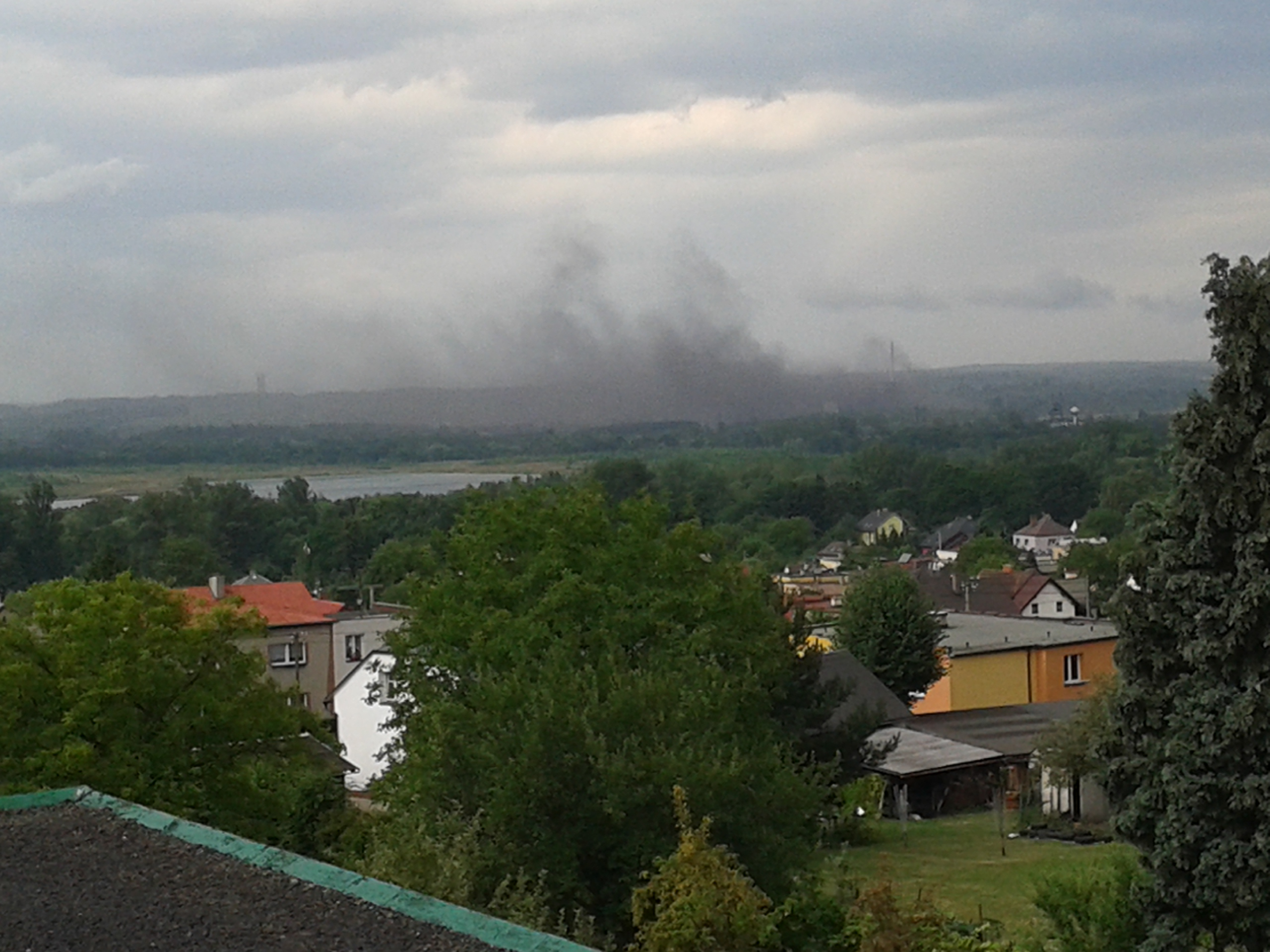 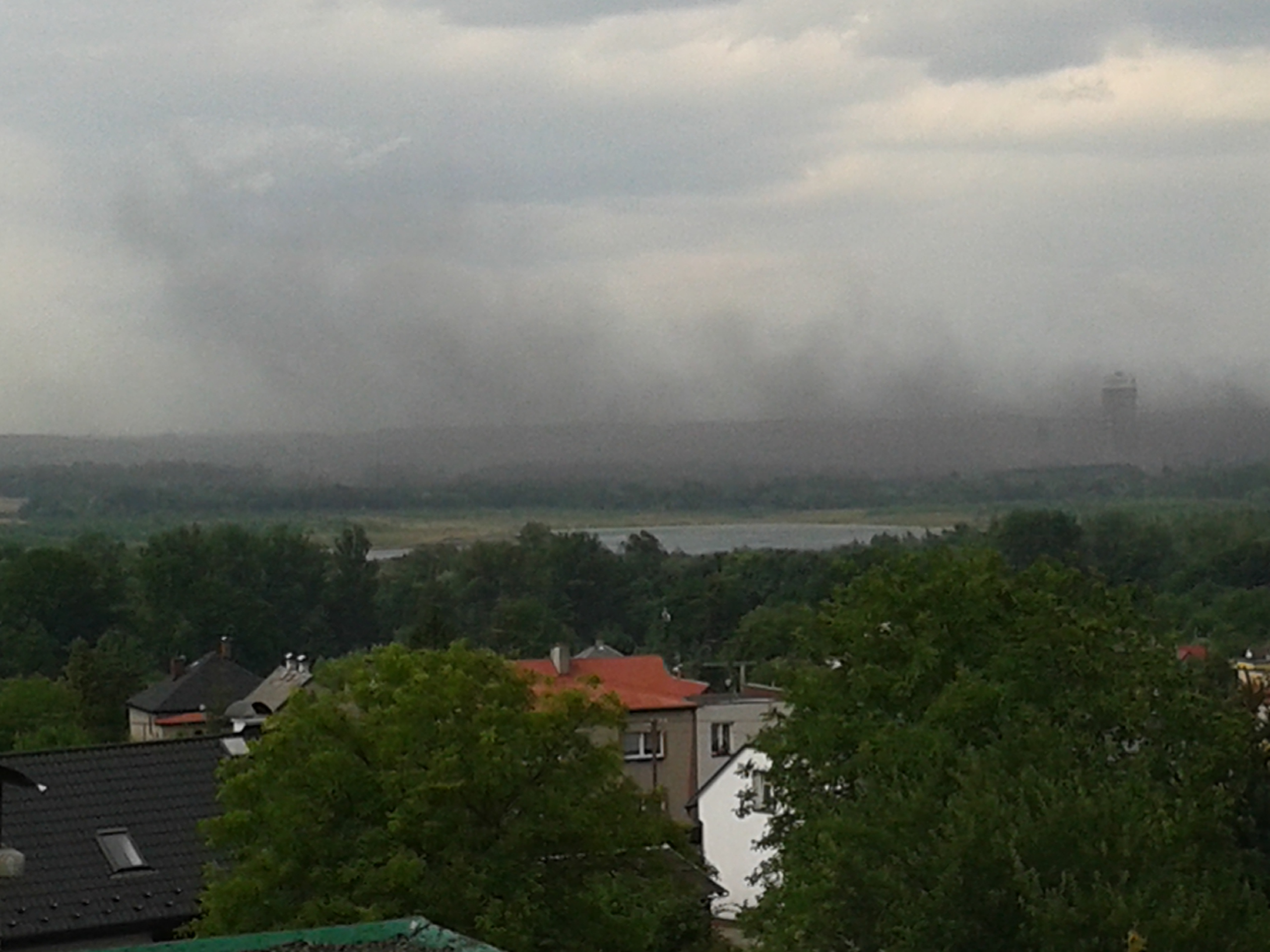 